Critérios SciELO Brasil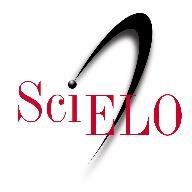 Formulário sobre Conformidade com a Ciência Abertaversão 30 de abril de 2020Por meio deste formulário os autores informam o periódico sobre a conformidade do manuscrito com as práticas de comunicação da Ciência Aberta. Os autores são solicitados a informar: (a) se o manuscrito é um preprint e, em caso positivo, sua localização; (b)  se dados, códigos de programas e outros materiais subjacentes ao texto do manuscrito estão devidamente citados e referenciados; e (c) se aceitam opções de abertura no processo de avaliação por pares.PreprintsDepósito do manuscrito em um servidor de preprints reconhecido pelo periódico.Disponibilidade de Dados de Pesquisa e outros MateriaisAutores são encorajados a disponibilizar todos os conteúdos (dados, códigos de programa e outros materiais) subjacentes ao texto do manuscrito anteriormente ou no momento da publicação. Exceções são permitidas em casos de questões legais e éticas. O objetivo é facilitar a avaliação do manuscrito e, se aprovado, contribuir para a preservação e reuso dos conteúdos e a reprodutibilidade das pesquisas.Aberturas na avaliação por paresOs autores poderão optar por um ou mais meios de abertura do processo de peer reviewoferecidos pelo periódico.O manuscrito é um preprint?O manuscrito é um preprint?( )Sim - Nome do servidor de Preprints: DOI do Preprint:( )NãoOs autores informam se os conteúdos subjacentes ao texto do manuscrito já estão disponíveis em sua totalidade e sem restrições ou assim estarão no momento da publicação?Os autores informam se os conteúdos subjacentes ao texto do manuscrito já estão disponíveis em sua totalidade e sem restrições ou assim estarão no momento da publicação?( )Sim:( ) os conteúdos subjacentes ao texto da pesquisa estão contidos no manuscrito ( ) os conteúdos já estão disponíveis( ) os conteúdos estarão disponíveis no momento da publicação do artigo Seguem títulos e respectivas URLs, números de acesso ou DOIs dos arquivos dos conteúdos subjacentes ao texto do artigo (use uma linha para cada dado):( )Não:( ) dados estão disponíveis sob demanda dos pareceristas( ) após a publicação os dados estarão disponíveis sob demanda aos autores – condição justificada no manuscrito( ) os dados não podem ser disponibilizados publicamente. Justifique a seguir:Quando oferecida a opção, os autores concordam com a publicação dos pareceres da avaliação de aprovação do manuscrito?Quando oferecida a opção, os autores concordam com a publicação dos pareceres da avaliação de aprovação do manuscrito?( )Sim( )NãoQuando oferecida a opção, os autores concordam em interagir diretamente com pareceristas responsáveis pela avaliação do manuscrito?Quando oferecida a opção, os autores concordam em interagir diretamente com pareceristas responsáveis pela avaliação do manuscrito?( )Sim( )Não